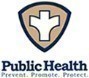 Press ReleasePurchase District Health DepartmentSeptember 23, 2020Purchase District Health Department Confirms Additional cases of Coronavirus (COVID-19)The Purchase District Health Department has received notification of seven additional confirmed cases of coronavirus (COVID-19) in McCracken County and two cases in Fulton County. The Purchase District Health Department has been notified of the death of a 74-year-old female McCracken County resident.The Purchase District Health Department understands that accurate and up to date COVID-19 data is critical.  Both individuals and organizations utilize this data to make the most informed decisions to keep people safer through this pandemic.  Data that the Purchase District Health Department publishes in the press release is provisional data that hasn’t yet gone through rigorous investigation and is subject to change.  Due to this, not every aspect of the data will be precise, and the Purchase District Health Department doesn’t expect it to be.  Therefore, corrections are written on the press release in order to provide comprehensive and transparent data.  The Purchase District Health Department wants the data as accurate as possible.  The Purchase District Health Department is constantly working with positive cases, contact tracers, EMS, labs, and testing facilities to ensure that the public receives the most recent data available, even if that includes changes.  The Purchase District Health Department has been made aware of a previously unreported case in McCracken County. The case reported as a 16-year-old male in Hickman County yesterday is a Fulton County case.  The case of a 20-year-old female in Carlisle County yesterday is a Calloway County case.McCracken County has 659 individuals that have tested positive for COVID-19, Ballard has 71, Carlisle has 72, Hickman has 79, and Fulton has 141.  McCracken County currently has 75 active cases and 3 hospitalizations.  Hickman County currently has 6 active cases and 3 hospitalizations.  Ballard County currently has 10 active cases.  Fulton County currently has 18 active cases and 5 hospitalizations. Carlisle County currently has 8 active cases.  There have been 10 deaths in McCracken County, 2 deaths in Fulton County, 1 death in Ballard County, and 1 death in Carlisle County.  Additional details about these individuals cannot be provided because of medical privacy laws.  While the risk to the general public is low, we are working with the Centers for Disease Control and Prevention (CDC) and the Kentucky Department for Public Health (KDPH) to identify and contact all those who may have been exposed.  Close contacts will be asked to quarantine and be monitored for signs and symptoms of COVID-19. The Purchase District Health Department offers these tips:  Wash your hands often with soap and water, especially after going to the bathroom; before eating; and after blowing your nose, coughing, or sneezing.  Avoid close contact with people who are sick.  Avoid touching your eyes, nose and mouth.  Stay home when you are sick.  Cover your cough or sneeze with a tissue, then throw the tissue in the trash.  Clean and disinfect frequently touched objects and surfaces using a regular household cleaning spray or wipe.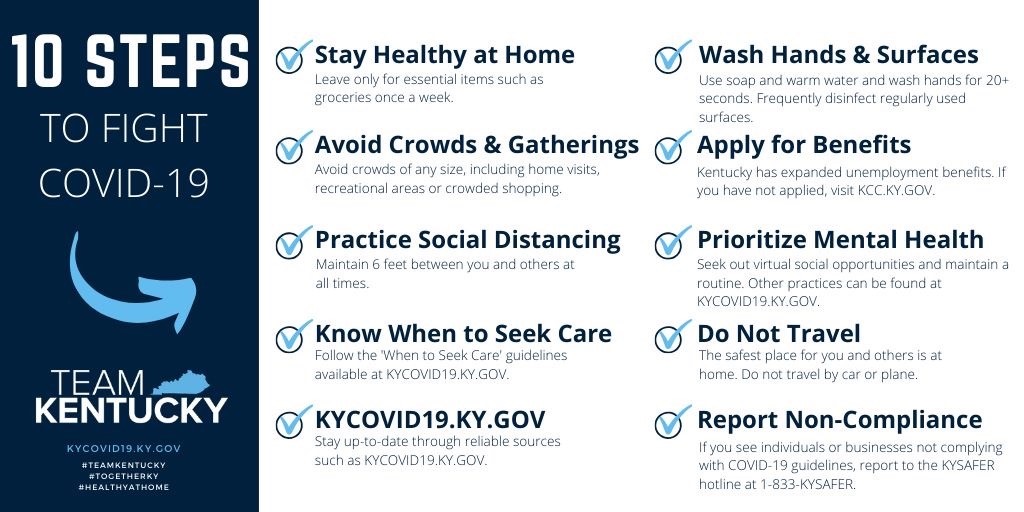 CONTACT TRACINGThe PDHD performs contact tracing as part of our routine communicable disease investigation process. Contact tracing has been around since the beginning of public health.  The use of contact tracing to slow the spread of COVID-19 in our communities is crucial. Contact tracing is essential for our us as the counties resume work and school. Local public health workers reach out to individuals who have COVID-19 to assess their situation, provide helpful resources, and ask about any recent in-person contacts who may have been exposed to the virus. In-person close contacts are notified that they may have been exposed to COVID-19. Close contacts are offered instructions and connected to local resources. Help stop the spread of COVID-19 and save the lives of Kentuckians by answering and talking to contact tracing public health workers. To protect patients’ confidentiality, contacts will not be told the identity of the person who may have exposed them. They will be told what they need to do to care for themselves, reduce the risk to others, and protect their communities from any further exposure only.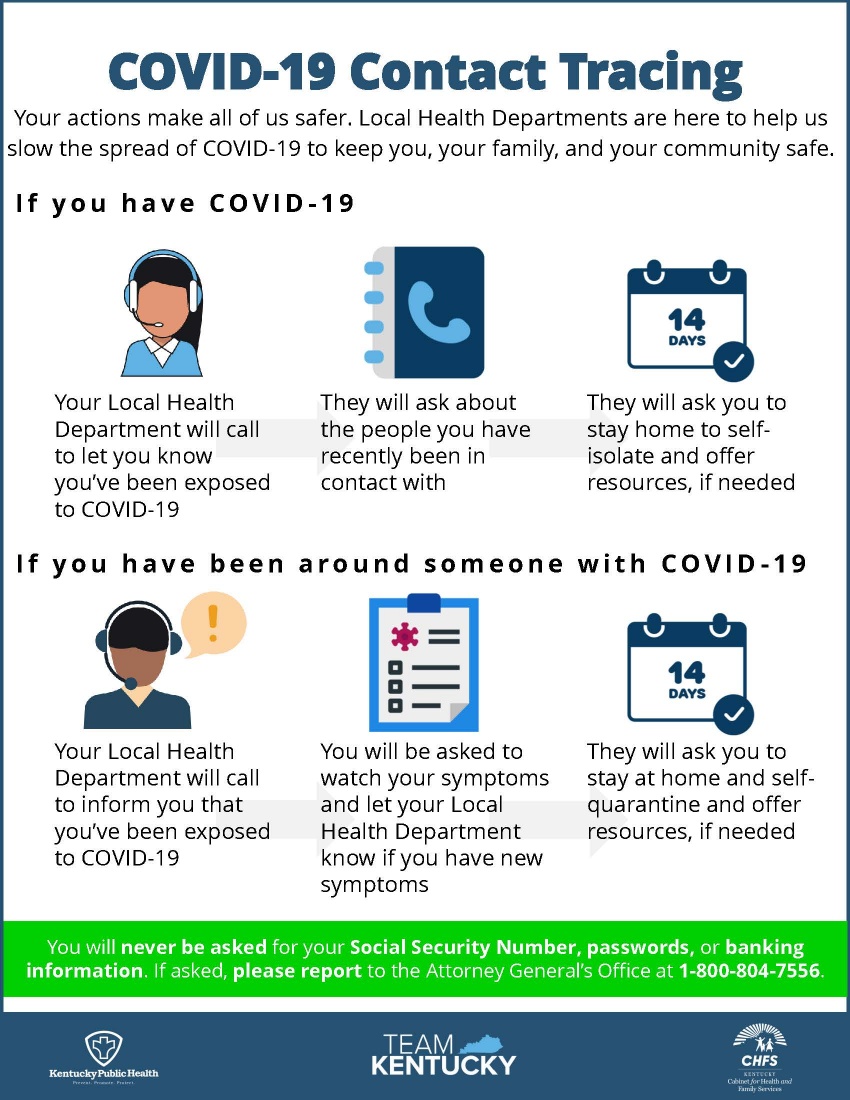 This virus can be spread by respiratory droplets.  Symptoms of COVID-19 may include fever, cough, loss of taste, or shortness of breath.   Individuals who are experiencing symptoms should first contact their primary care medical provider.   If you are worried or concerned, but otherwise healthy, please see kycovid19.ky.gov for additional information or call the Ky Covid-19 hotline at 1-800-722-5725.  Call your medical provider if you develop signs or symptoms of COVID-19.  Call the Purchase District Health Department at 270-444-9631 or visit our website www.purchasehealth.org for more information.     COUNTYAGESEXFulton32MFulton67MMcCracken17MMcCracken12MMcCracken33MMcCracken29FMcCracken3FMcCracken6MMcCracken59F